Tracking de Humor Social y Político - DiciembreEn 6 de cada 10 hogares se discute por política durante la cena de Fin de AñoLa mayor parte pasó momentos incómodos el año pasado. Un 28% espera discutir menos este fin de año,  pero un 27% cree que polemizará más.Datos pertenecientes al Tracking de Humor Social y Político del mes de Diciembre  sobre 1000 casos que D’Alessio IROL efectúa en forma continua junto a Berensztein®.¿Cree que en estas Fiestas tendrá más o menos discusiones por diferentes posiciones políticas?-% Fuente: D’Alessio IROL/ Berensztein®En 6 de cada 10 hogares, ya se habían instalado los roces por temas políticos en las reuniones de fin de año.No existe una posición única respecto a si esperan más o menos discusiones por ideología en las reuniones de fin de año- 28% apuntan al menos y 27% al más. También en este caso la separación es por el voto en el balotage. Los votantes del FPV vaticinan una mesa que continúa siendo combativa, aun cuando 2 de cada 10 suponen que este año estarán atemperadas.Política & relaciones personales: ¿Cómo se siente respecto a Diciembre de 2015 con sus amigos más cercanos? -%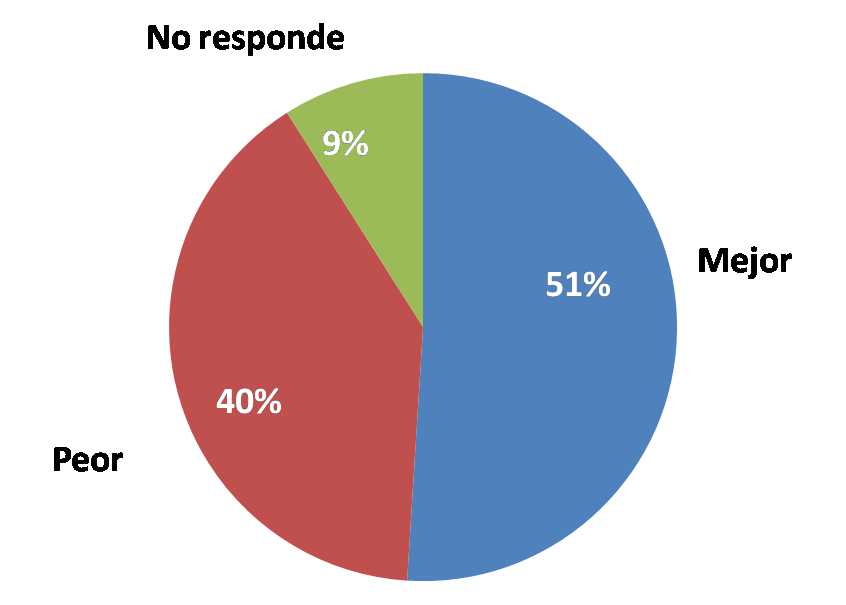 Fuente: D’Alessio IROL/ Berensztein®¿Cómo se siente respecto a Diciembre de 2015 con sus amigos más cercanos? -%Fuente: D’Alessio IROL/ Berensztein®Los  argentinos aún se encuentran separados por cuestiones políticas con sus amigos y familiares.La mitad cree estar mejor con sus amigos cercanos en relación al 2015, pero el 40% se siente más distanciado.La ruptura en los círculos de amistad es percibida mayormente por los simpatizantes del FPV (6 de cada 10 sienten que este aspecto empeoró, contra 2 de cada 10 entre los más cercanos a Cambiemos).Algo más de la mitad de los consultados, optimista sobre el 2017 ¿Cómo evalúa la situación económica del país respecto a un año atrás y cómo supone que se encontrará en el 2017?  - % DiciembreFuente: D’Alessio IROL/ Berensztein®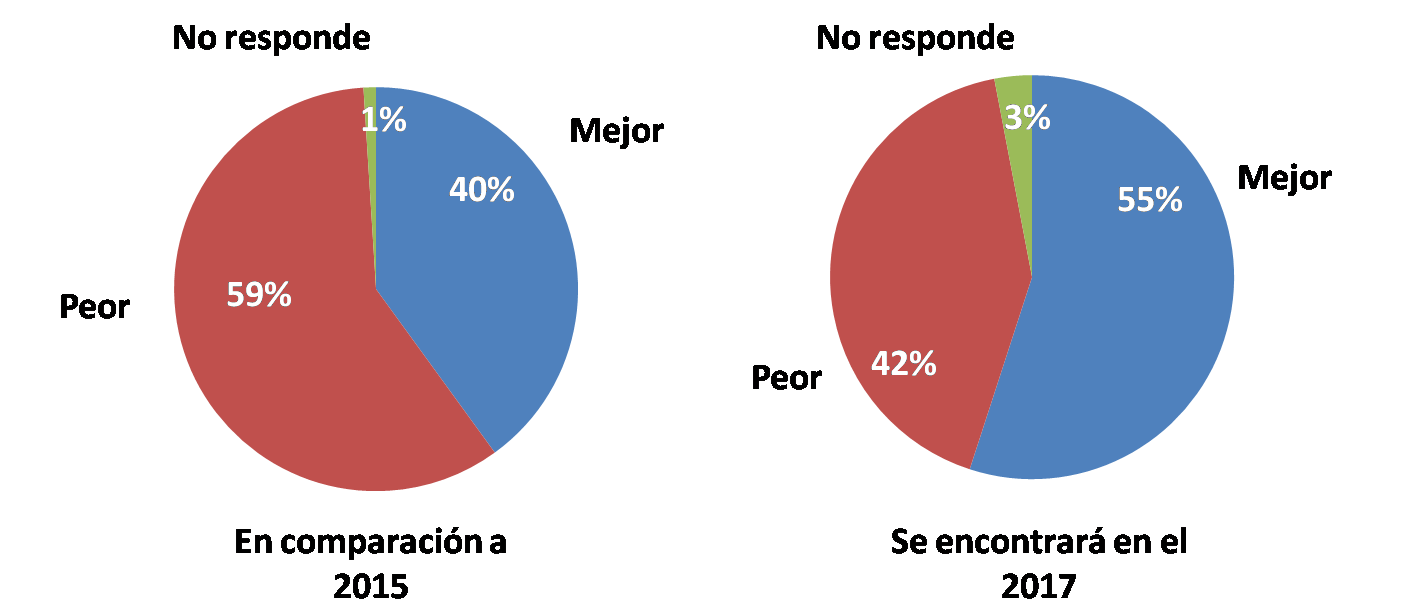 Sensación de retroceso en la situación económica actual y esperanzas de mejoras para el 2017.¿Cómo evalúa su situación económica personal respecto a un año atrás y cómo supone que se encontrará en el 2017?  -% Diciembre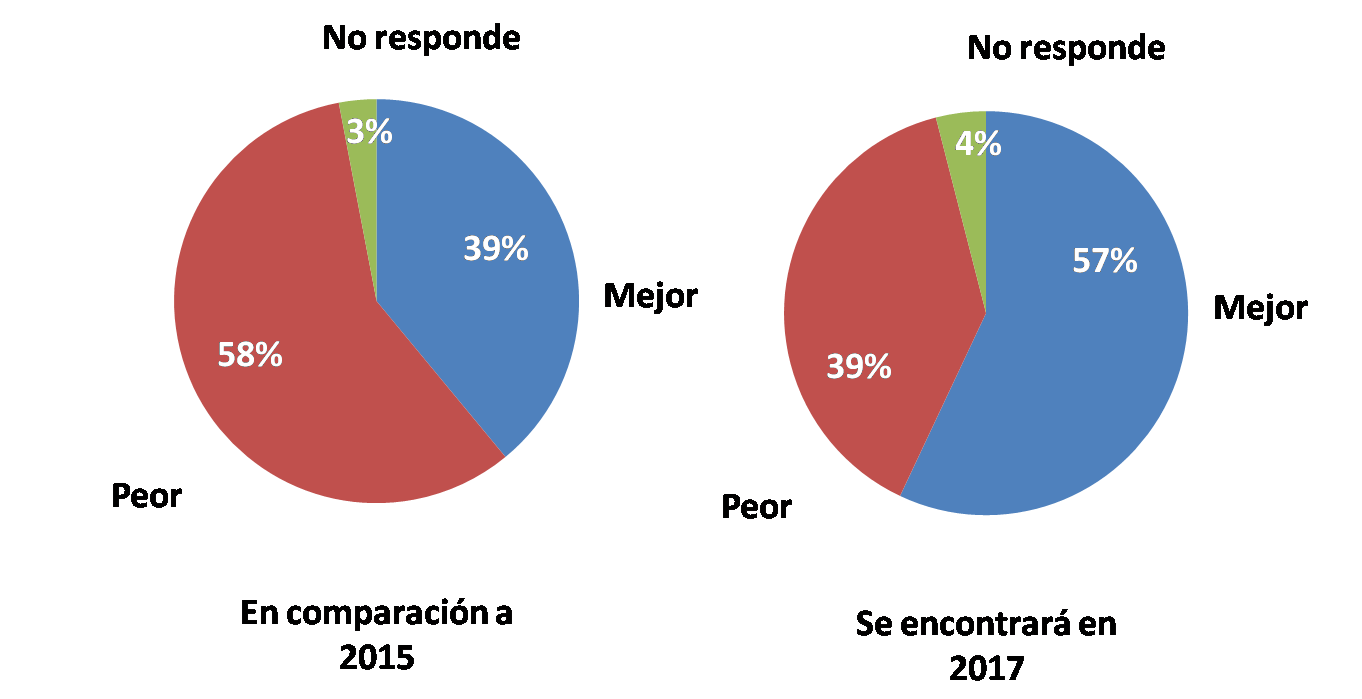 Fuente: D’Alessio IROL/ Berensztein®Las perspectivas económicas personales se encuentran atadas a las percepciones sobre la evolución de los indicadores nacionales. Esperan mejoras para el 2017.En caso de utilización del material se ruega citar la fuente:D’Alessio IROL / Berensztein®Se agradece su difusión.Contacto de Prensa
Paula Casanueva
(011) 4331-1333   //  (011) 15-4415-2548 // prensa@dalessio.com.arSobre D’Alessio IROL: empresa argentina dedicada a investigaciones de mercado y asesoramiento en estrategia, comunicación y marketing tanto en América Latina como para el mercado hispano en los EE.UU., con más de 30 años de presencia nacional e internacional. IRAM e IQNet le otorgaron la certificación ISO 9001:2000 por su Gestión de la Calidad en el Desarrollo del Procedimiento de Investigación.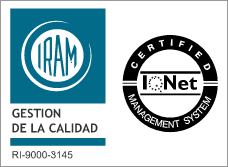 www.dalessio.com.ar I  D’Alessio IROL I   @dalessioIROL I  D’Alessio IROL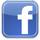 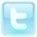 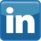 Sobre Berensztein®: consultora argentina de análisis político estratégico que provee una mirada externa e independiente para comprender las dinámicas sociales y predecir su impacto en la vida de las personas y de las empresas. Nuestros servicios profesionales están concebidos como un insumo clave para la toma de decisiones de líderes y organizaciones que enfrentan los típicos desafíos de un contexto de cambio, con altos umbrales de incertidumbre e inestabilidad en las reglas del juego. www.berensztein.com I  Berensztein® I Berensztein® I @sberenszteinTotalVotó CambiemosVotó FPVMenos discusiones 283717Más discusiones 271341No hemos tenido anteriormente discusiones por diferencias políticas374331Otras respuestas8711TotalVotó Cambiemos	Votó FPVMejor 517427Peor401963No responde9710